RULES FOR PARENT’S NIGHT OUT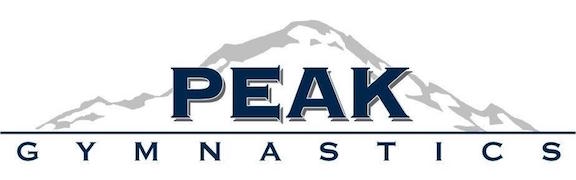 1. Treat each other and Coaches with kindness and respect.2. Keep hands, feet, and body to yourself.3. No hitting, wrestling, rough-housing, or fighting.4. Treat the gym and equipment with respect.5. Do not climb over the wall.6. Go feet-first down the slide, no flipping owr walking up slide.7. Keep both hands on the bars, no hanging upside-down.8. Stay in the gym until you are signed out by a parent.9. Please use “happy words,” no swearing or bullying.10. No alcohol, drugs or tobacco products.PLEASE ASK A COACH FOR HELP AT ANYTIME – WE ARE HERE TO HELP YOU STAY SAFE AND HAVE FUN!